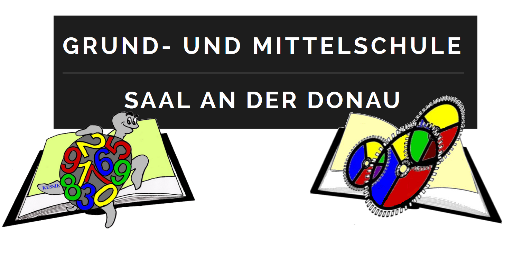 Elternsprechzeiten im Schuljahr 2018/19LehrkraftTagZeitRaum1aGilMontag		9.40 – 10.25Klassenzimmer1bGlashauserMontag		9.40 – 10.25Klassenzimmer1cKöglmaierDonnerstag		9.40 – 10.25Klassenzimmer2aHierlmeierDonnerstag10.25 – 11.10Klassenzimmer2bSchweigerMontag11.15 – 12.00Konrektorat3aMatnerDonnerstag11.15 – 12.00Bücherei3bReitingerDonnerstag11.15 – 12.00Musikraum3cSipplMittwoch10.25 – 11.10Klassenzimmer4aHottnerDonnerstag9.40 – 10.25Sprechzimmer4bBleichnerDonnerstag12.00 – 12.45Bücherei5aSchulzMontag11.15 – 12.00Sprechzimmer5bBernard-LippertMittwoch11.15 – 12.00Sprechzimmer6Wasner-CuffyMittwoch11.15 – 12.00Sprechzimmer7MeierDonnerstag11.15 – 12.00Sprechzimmer8MathesMontag12.45 – 13.30Klassenzimmer9AmbergerMittwoch10.25 – 11.10Beratungszimmer9VPaulMittwoch10.25 – 11.10Sprechzimmer10VEngelhardtDienstag12.00 – 12.45LehrerzimmerÜKLeitlMittwoch9.40 – 10.25LehrerzimmerHäusler –LindlDienstag		9.40 – 10.25RektoratBrandlMittwoch12.00 – 12.45LehrerzimmerSchiekoferMontag12.00 – 12.45BüchereiBerger-MüllerMontag10.25. 11.10LernwerkstattSchmatzMittwoch12.00 – 12.45SprechzimmerStockbauerDienstag11.15 – 12.00Werkraum - MSWutzlhoferDonnerstag10.25 – 11.10 n.V.LehrerzimmerBallatréMontag13.00 – 13.45 nach Vereinbarung13.00 – 13.45 nach VereinbarungSchwabMittwoch8.30 – 9.15BüchereiEhrismannMittwoch10.25 – 11.10LehrerzimmerSchachnach Vereinbarungnach Vereinbarungnach VereinbarungDotterweichnach Vereinbarungnach Vereinbarungnach VereinbarungUrmannnach Vereinbarungnach Vereinbarungnach VereinbarungGrossenach Vereinbarungnach Vereinbarungnach VereinbarungScheuerernach Vereinbarungnach Vereinbarungnach VereinbarungGallnach Vereinbarungnach Vereinbarungnach VereinbarungSchäfflerMontag12.45 – 13.30 nach Vereinbarung12.45 – 13.30 nach VereinbarungBakschasDienstag12.00 – 12.45Webernach Vereinbarungnach Vereinbarungnach Vereinbarung